ПОСТАНОВЛЕНИЕ                                                                   JÖП    от  «  01   »   декабря     2015г.  №   56_ с. ОртолыкО создании межведомственной комиссии по обследованию мест массового пребывания людей в МО Ортолыкское сельское поселение, утверждении положения о комиссии	В соответствии с частью 3 статьи 5 Федерального закона от 06.03.2006 N 35-ФЗ «О противодействии терроризму», пунктами 2,8 Требований к антитеррористической защищенности мест массового пребывания людей и объектов (территорий), подлежащих обязательной охране полицией, и форм паспортов безопасности таких мест и объектов (территорий), утвержденных постановлением Правительства Российской Федерации от 25.03.2015 N 272, постановляю:1. Создать межведомственную комиссию по обследованию мест массового пребывания людей в Ортолыкском сельском поселении, утвердить состав межведомственной комиссии по обследованию мест массового пребывания людей в Ортолыкском сельском поселении Кош-Агачского района в соответствии с приложением № 1 к настоящему постановлению.2. Утвердить Положение о межведомственной комиссии по обследованию мест массового пребывания людей муниципального образования Ортолыкское сельское поселение Кош-Агачского района в соответствии с приложением № 2 к настоящему постановлению.Глава сельской администрации  Ортолыкского сельского поселения                                               А.К.Яданов     Приложение № 1к постановлению главы администрации муниципального образованияот «  01  » декабря 2015г. №  56 _Состав межведомственной комиссии по обследованию мест массового пребывания людей в Ортолыкском сельском поселении Кош-Агачского районаЯданов А.К.. – глава сельского поселения, председатель  комиссииЧлены комиссии:Тадырова А.О. – заведующий СДК с. Ортолык,Абулова Б.К.- директор МКОУ «Ортолыкская СОШ имени М.И.Лапшина»,Чиндакаева С.В.- заведующий ФАП с. Ортолык,Алматов Э.Б. – депутат сельского посления,Таханов С.Н.- руководитель КДМ сельской администрации,     Приложение № 2к постановлению главы администрации муниципального образованияот «  01  » декабря 2015г. №  56 _ПОЛОЖЕНИЕ о межведомственной комиссии по обследованию мест массового пребывания людей Муниципального образования Ортолыкское сельское поселение кош-агачского района РЕСПУБЛИКИ АЛТАЙ1. Межведомственная комиссия по обследованию мест массового пребывания людей МО Ортолыкское сельское поселение Кош-Агачского района Республики Алтай Республики Алтай (далее - Комиссия) во взаимодействии с антитеррористической комиссией МО «Кош-Агачский район» Республики Алтай осуществляет организационные мероприятия по обеспечению антитеррористической защищенности мест массового пребывания людей.2. Комиссия в своей деятельности руководствуется Конституцией Российской Федерации, федеральными конституционными законами, федеральными законами, указами и распоряжениями Президента Российской Федерации, постановлениями и распоряжениями Правительства Российской Федерации, иными нормативными правовыми актами Российской Федерации, областными законами, нормативными правовыми актами Ленинградской области, решениями Национального антитеррористического комитета, решениями антитеррористической комиссии Республики Алтай, а также настоящим Положением. Постановлением Правительства от 25 марта 2015 года № 272 «Об утверждении требований к антитеррористической защищенности мест массового пребывания людей и объектов (территорий), подлежащих обязательной охране полицией, и форм паспортов безопасности таких мест и объектов (территорий)» регламентируется организация работы Комиссии, права и обязанности ее членов.3. Комиссию возглавляет глава администрации муниципального района или уполномоченное им должностное лицо.4. Состав Комиссии формируется на основании решения главы администрации муниципального района Республики Алтай или решения антитеррористической комиссии муниципального района.5. Основной задачей Комиссии является проведение организационных мероприятий по обеспечению антитеррористической защищенности мест массового пребывания людей, обследовании, категорировании и составлении паспортов безопасности данных объектов (территорий), а также актуализация разработанных паспортов безопасности.6. Комиссия имеет право:- проводить организационные мероприятия по обеспечению антитеррористической защищенности мест массового пребывания людей, включая категорирование мест массового пребывания людей, с учетом степени потенциальной опасности и угрозы совершения на них террористического акта и его возможных последствий;- во взаимодействии с антитеррористической комиссией муниципального района Республики Алтай принимать участие в устранении причин и условий, способствующих совершению в местах массового пребывания людей террористических актов;- контролировать в едином информационном пространстве в режиме реального времени обстановку, складывающуюся в районах расположения мест массового пребывания людей;- контролировать соблюдение требований обеспечения антитеррористической защищенности мест массового пребывания людей.7. Комиссия осуществляет деятельность на постоянной основе.8. Комиссия информирует о результатах деятельности по итогам года антитеррористическую комиссию муниципального района.9. Организационное обеспечение деятельности Комиссии осуществляется главой администрации муниципального образования либо уполномоченным им лицом.10. Информационно-аналитическое обеспечение деятельности Комиссии осуществляется в установленном порядке органами местного самоуправления муниципального образования.РЕСПУБЛИКА АЛТАЙМУНИЦИПАЛЬНОЕ ОБРАЗОВАНИЕКОШ-АГАЧСКИЙ РАЙОНОРТОЛЫКСКАЯ СЕЛЬСКАЯАДМИНИСТРАЦИЯ649770, с.Ортолык ул. Чуйская, 1тел. 28-3-32, Ortolyksp@mail.ru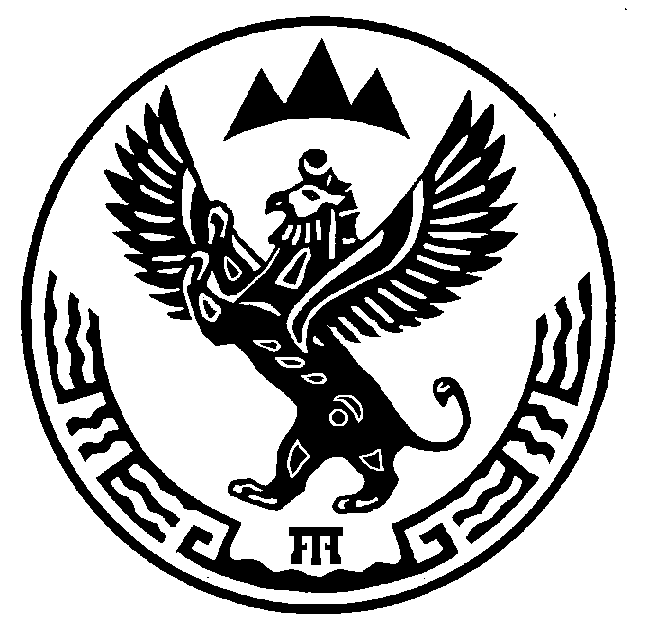 АЛТАЙ РЕСПУБЛИКАМУНИЦИПАЛ ТÖЗÖЛМÖКОШ-АГАШ  АЙМАКОРТОЛЫК JУРТ JЕЕЗЕЗИНИНАДМИНИСТРАЦИЯЗЫ649770, Ортолык j. Чуйская ором, 1 тел. 28-3-32, Ortolyksp@mail.ru